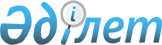 О переименовании государственного учреждения "Актюбинский городской отдел внутренней политики"
					
			Утративший силу
			
			
		
					Постановление акимата города Актобе Актюбинской области от 18 декабря 2015 года № 4897. Зарегистрировано Департаментом юстиции Актюбинской области 11 января 2016 года № 4670. Утратило силу постановлением акимата города Актобе Актюбинской области от 24 марта 2017 года № 1109      Сноска. Утратило силу постановлением акимата города Актобе Актюбинской области от 24.03.2017 № 1109 (вводится в действие со дня его первого официального опубликования).

      В соответствии с Законом Республики Казахстан от 23 января 2001 года № 148 "О местном государственном управлении и самоуправлении в Республике Казахстан", Законом Республики Казахстан от 1 марта 2011 года № 413-IV "О государственном имуществе", Указом Президента Республики Казахстан от 29 октября 2012 года № 410 "Об утверждении Типового положения государственного органа Республики Казахстан" акимат города Актобе ПОСТАНОВЛЯЕТ:

      1. Переименовать государственное учреждение "Актюбинский городской отдел внутренней политики" в государственное учреждение "Отдел внутренней политики города Актобе".

      2. Утвердить прилагаемое положение о государственном учреждении "Отдел внутренней политики города Актобе".

      3. Контроль за исполнением данного постановления возложить на заместителя акима города Арынгазиеву А.А.

      4. Настоящее постановление вводится в действие со дня его первого официального опубликования.

 ПОЛОЖЕНИЕ
О государственном учреждении "Отдел внутренней политики города Актобе" 1. Общие положения      1. Государственное учреждение "Отдел внутренней политики города Актобе" является государственным органом Республики Казахстан, уполномоченным на осуществление государственной политики и функций государственного управления в сфере внутренней политики.

      2. Государственное учреждение "Отдел внутренней политики города Актобе" осуществляет свою деятельность в соответствии с Конституцией и законами Республики Казахстан, актами Президента и Правительства Республики Казахстан, иными нормативными правовыми актами, а также настоящим Положением.

      3. Государственное учреждение "Отдел внутренней политики города Актобе" является юридическим лицом в организационно-правовой форме государственного учреждения, имеет печати и штампы со своим наименованием на государственном языке, бланки установленного образца, в соответствии с законодательством Республики Казахстан счета в республиканском государственном учреждении "Департамент казначейства по Актюбинской области Комитета Казначейства Министерства Финансов Республики Казахстан". 

      4. Государственное учреждение "Отдел внутренней политики города Актобе" вступает в гражданско-правовые отношения от собственного имени.

      5. Государственное учреждение "Отдел внутренней политики города Актобе" имеет право выступать стороной гражданско-правовых отношений от имени государства, если оно уполномочено на это в соответствии с законодательством.

      6. Государственное учреждение "Отдел внутренней политики города Актобе" по вопросам своей компетенции в установленном законодательством порядке принимает решения, оформляемые приказами руководителя государственного учреждения "Отдел внутренней политики города Актобе" и другими актами, предусмотренными законодательством Республики Казахстан.

      7. Структура и лимит штатной численности государственного учреждения "Отдел внутренней политики города Актобе" утверждаются в соответствии с действующим законодательством.

      8. Юридический адрес государственного учреждения "Отдел внутренней политики города Актобе": 030002, Республика Казахстан, Актюбинская область, город Актобе, улица Т.Ахтанова, дом 50.

      9. Полное наименование государственного органа – государственное учреждение "Отдел внутренней политики города Актобе". 

      10. Настоящее Положение является учредительным документом государственного учреждения "Отдел внутренней политики города Актобе".

      11. Финансирование деятельности государственного учреждения "Отдел внутренней политики города Актобе" осуществляется из местного бюджета.

      12. Государственному учреждению "Отдел внутренней политики города Актобе" запрещается вступать в договорные отношения с субъектами предпринимательства на предмет выполнения обязанностей, являющихся функциями государственного учреждения "Отдел внутренней политики города Актобе". 

 2. Миссия, основные задачи, функции, права и обязанности государственного учреждения "Отдел внутренней политики города Актобе"      13. Миссия государственного учреждения "Отдел внутренней политики города Актобе": Обеспечение эффективного государственного управления и межотраслевой, межрегиональной координации в целях реализации государственной политики в сфере внутренней политики.

      14. Задачи государственного учреждения "Отдел внутренней политики города Актобе":

      1) участие в формировании и реализации государственной политики по обеспечению общественно-политической стабильности, а также укреплению государственного суверенитета, демократизации общественных процессов и консолидации общества

      2) контроль за исполнением в городе Актобе государственными органами и должностными лицами хода реализации внутренней политики государства, а также актов и поручений Президента Республики Казахстан, Правительства Республики Казахстан; акимов Актюбинской области и города Актобе, государственного учреждения "Управление внутренней политики Актюбинской области" по вопросам, относящимся с компетенции государственного учреждения "Отдел внутренней политики города Актобе"; 

      3) участие в укреплении демократических институтов общества, разъяснение основных направлений ежегодных Посланий Президента страны народу Казахстана;

      4) координация работы по разработке и реализации программ по пропаганде и разъяснению государственной внутренней политики, законодательства Республики Казахстан по вопросам внутренней политики, общественно-политической сферы;

      5) выработка концептуальных основ и практических рекомендаций в области внутренней политики, а также предложений по консолидации общества на основе формирования гражданской идентичности, долгосрочных приоритетов развития Казахстана;

      6) всестороннее и объективное изучение, обобщение и анализ происходящих в городе Актобе общественно-политических процессов и тенденций их развития;

      7) реализация государственной информационной политики на городском уровне, координация деятельности городских средств массовой информации по выполнению государственного заказа по ее проведению;

      8) проведение социологических и политологических исследований, направленных на прогноз общественно-политической ситуации в городе Актобе;

      9) взаимодействие с общественными объединениями, политическими партиями, общественно-политическими и религиозными организациями, профессиональными союзами, СМИ, представителями общественности.

      15. Государственное учреждение "Отдел внутренней политики города Актобе" осуществляет следующие функции: 

      1) участие в государственном регулировании внутриполитических процессов, координация деятельности местных государственных органов в сфере внутренней политики, организация мониторинга, анализа и прогнозирования общественно-политической ситуации в городе Актобе, деятельности политических партий и иных общественных объединений, выработка рекомендаций и организация работы по обеспечению внутриполитической стабильности, консолидации общества, пропаганду и воспитание казахстанского патриотизма; 

      2) обеспечение контроля за выполнением актов Президента и Правительства Республики Казахстан, поручений Администрации Президента Республики Казахстан, постановлений акимата города Актобе, решений, распоряжений, приказов и поручений акима Актюбинской области, акима города Актобе, государственного учреждения "Управление внутренней политики Актюбинской области";

      3) участие разработке концептуальных документов, подготовка проектов актов решений, распоряжений акима города Актобе по вопросам, входящим в компетенцию государственного учреждения "Отдел внутренней политики города Актобе";

      4) участие в работе акимата города Актобе по совершенствованию системы распространения информации о городе, о деятельности органов власти в общественно-политической и экономической сфере;

      5) обеспечение организационной и информационной связью с государственным учреждением "Управление внутренней политики Актюбинской области", соответствующими отделами аппарата акима города Актобе по вопросам, входящим в компетенцию государственного учреждения "Отдел внутренней политики города Актобе";

      6) предоставление регулярной отчҰтности о проводимой работе в государственное учреждение "Управление внутренней политики Актюбинской области";

      7) обеспечение контроля и координация деятельности государственных учреждений города Актобе по вопросам, входящим в компетенцию государственного учреждения "Отдел внутренней политики города Актобе"; 

      8) информационно-аналитическое обеспечение деятельности аппарата акима города Актобе; 

      9) политическое обеспечение проведения республиканских и городских общественно-политических, культурных мероприятий; 

      10) координация и контроль деятельности и хода информационно-пропагандистской работы акимов сельских округов, государственных учреждений города Актобе, городских средств массовой информации по вопросам внутренней политики государства; 

      11) участие в подготовке материалов к заседаниям акимата города Актобе по важнейшим вопросам внутриполитической жизни города Актобе; 

      12) оказание организационной и информационной помощи малой Ассамблее и ее секретариату; 

      13) участие в разработке и реализации концепций, программ, определяющих государственную политику во внутриполитической сфере, в области межэтнических отношений; обеспечения и соблюдения прав и свобод человека в Республике Казахстан;

      14) осуществление работы по формированию, накоплению, обобщению и классификации информационной базы данных (компьютерной, текстовой); 

      15) осуществление связей с политическими партиями, этнокультурными объединениями, правозащитными, религиозными и иными общественными организациями;

      16) участие в подготовке и проведении областных и городских научно-практических мероприятий, направленных на укрепление внутриполитической стабильности и демократизацию политических процессов в регионе; 

      17) выполнение совместно с другими подразделениями аппарата акима города Актобе организационно-методической и научно-исследовательской работы, входящей в компетенцию государственного учреждения "Отдел внутренней политики города Актобе".

      16. Права государственного учреждения "Отдел внутренней политики города Актобе":

      1) запрашивать в установленном порядке у государственных органов и должностных лиц, иных организаций и граждан информацию, необходимую для выполнения своих функций, привлекать работников государственных органов и иных организаций к участию в подготовке вопросов, относящихся к компетенции государственного учреждения "Отдел внутренней политики города Актобе", создавать временные рабочие группы для выработки соответствующих предложений;

      2) вносить предложения акиму города Актобе по совершенствованию организации деятельности государственных органов в сфере внутренней политики, осуществлять подготовку информационно-аналитических и иных материалов по вопросам, относящимся к ведению государственного учреждения "Отдел внутренней политики города Актобе";

      3) давать поручения, относящиеся к сфере деятельности государственного учреждения "Отдел внутренней политики города Актобе", соответствующим государственным органам и должностным лицам, контролировать их исполнение, а также участвовать в мероприятиях, проводимых местными исполнительными органами;

      4) осуществлять финансирование городских программ по реализации молодежной политики и государственного заказа на проведение информационной политики на городском уровне;

      5) оказывать организационно-методическую, информационную и иную помощь должностным лицам государственных органов, в ведении которых находятся вопросы сферы внутренней политики, соблюдения прав человека и иные вопросы, входящие в компетенцию государственного учреждения "Отдел внутренней политики города Актобе";

      6) проводить заседания государственного учреждения "Отдел внутренней политики города Актобе" по вопросам, относящимся к его компетенции;

      7) создавать структурные подразделения (отделы, секторы);

      17. Обязанности государственного учреждения "Отдел внутренней политики города Актобе": 

      1) соблюдать законодательство Республики Казахстан;

      2) уплачивать налоги и другие обязательные платежи в бюджет в установленном порядке;

      3) нести ответственность в соответствии с законодательными актами Республики Казахстан.

 3. Организация деятельности государственного учреждения "Отдел внутренней политики города Актобе"      18. Руководство государственным учреждением "Отдел внутренней политики города Актобе" осуществляется первым руководителем, который несет персональную ответственность за выполнение возложенных на государственное учреждение "Отдел внутренней политики города Актобе" задач и осуществление им своих функций.

      19. Первый руководитель государственного учреждения "Отдел внутренней политики города Актобе" назначается на должность и освобождается от должности акимом города Актобе в установленном законодательством порядке.

      20. Первый руководитель государственного учреждения "Отдел внутренней политики города Актобе" имеет заместителей, которые назначаются на должности и освобождаются от должностей в соответствии с законодательством Республики Казахстан.

      21. Полномочия первого руководителя государственного учреждения "Отдел внутренней политики города Актобе": 

      1) руководит деятельностью государственного учреждения "Отдел внутренней политики города Актобе" и несет ответственность за выполнение задач, возложенных на государственное учреждение "Отдел внутренней политики города Актобе";

      2) осуществляет распределение функциональных обязанностей между работниками государственного учреждения "Отдел внутренней политики города Актобе";

      3) утверждает стратегические и текущие планы;

      4) в пределах своих полномочий координирует деятельность акимов сельских округов города Актобе, городских управлений и отделов по вопросам, входящим в компетенцию государственного учреждения "Отдел внутренней политики города Актобе";

      5) в установленном законодательством порядке осуществляет поощрение сотрудников государственного учреждения "Отдел внутренней политики города Актобе";

      6) в установленном законодательством порядке налагает дисциплинарные взыскания на сотрудников государственного учреждения "Отдел внутренней политики города Актобе"

      7) в пределах своей компетенции издает приказы, дает указания, подписывает служебную документацию;

      8) проводит заседания государственного учреждения "Отдел внутренней политики города Актобе" совещания, активы и другие мероприятия по вопросам, относящимся к компетенции государственного учреждения "Отдел внутренней политики города Актобе";

      Исполнение полномочий первого руководителя государственного учреждения "Отдел внутренней политики города Актобе" в период его отсутствия осуществляется лицом, его замещающим в соответствии с действующим законодательством. 

      22. Первый руководитель определяет полномочия своих заместителей в соответствии с действующим законодательством Республики Казахстан.

 4. Имущество Государственного учреждения "Отдел внутренней политики города Актобе"      23. Государственное учреждение "Отдел внутренней политики города Актобе" может иметь на праве оперативного управления обособленное имущество.

      Имущество государственного учреждения "Отдел внутренней политики города Актобе" формируется за счет имущества, переданного ему собственником, и иных источников, не запрещенных законодательством Республики Казахстан.

      24. Имущество, закрепленное за государственным учреждением "Отдел внутренней политики города Актобе", относится к коммунальной собственности.

      25. Государственное учреждение "Отдел внутренней политики города Актобе" не вправе самостоятельно отчуждать или иным способом распоряжаться закрепленным за ним имуществом и имуществом, приобретенным за счет средств, выданных ему по плану финансирования, если иное не установлено законодательством.

 5. Реорганизация и ликвидация государственного учреждения "Отдел внутренней политики города Актобе"      26. Реорганизация и ликвидация государственного учреждения "Отдел внутренней политики города Актобе" осуществляются в соответствии с законодательством Республики Казахстан.


					© 2012. РГП на ПХВ «Институт законодательства и правовой информации Республики Казахстан» Министерства юстиции Республики Казахстан
				
      Аким города Актобе

Б. Сағын
УТВЕРЖДЕНО
постановлением акимата города
от 18 декабря 2015 года № 4897